Academic Writing with Specialized Theory and Method: 711G62, 10 creditsLinguistic and Literary Theory and Method: 711G63, 5 creditsAutumn Term 2023Dear prospective student, We would like to send you a warm welcome to Academic Writing with Specialized Theory and Method (711G62) or Linguistic and Literary Theory and Method (711G63)!The introduction to the course is currently planned to take place on Mon, 28 August at 13.15-15 in Språkverkstad in the Key Building, Campus Valla. You will find the timetable in TimeEdit with the help of your course code (https://cloud.timeedit.net/liu/web/schema/). It is due to be made available on 1 July. Note that changes may occur at short notice, so check TimeEdit regularly.For information about what you need to do and know to begin your studies at LiU, e.g. getting a LiU ID, registration, etc. go to https://liu.se/artikel/checklistor (in Swedish) or https://liu.se/en/article/checklistor (in English) to find a checklist. Please note that you need to register in week 34, by Sunday 28 August – before the course introduction – in order to maintain access to the university’s web-based learning platform, Lisam, which is where we post all information about the course, e.g. the reading list, the course guide and the timetable. You can find further information about accommodation, studying and student life at LiU here: https://liu.se/artikel/antagen-till-en-kurs (in Swedish), https://liu.se/en/article/admitted-to-a-course (in English). In addition, you can find answers to a number of frequently asked questions (FAQs) about registration and student accounts here: https://liu.se/artikel/faq-registrering (in Swedish only). For information about your course, go to https://liu.se/studieinfo/ and click on “kurs” and enter your course code (see above). Select the correct term/semester in the box “kursstart”. Note that other important documents (e.g. the course reading list, and the course guide) will be made available via the tab “övriga dokument” and later via Lisam. However, to gain access to Lisam you must have a LiU ID (see checklist above). You can activate your LiU account from 7 August to gain access to your Lisam course room.If you have problems logging into Lisam, first try logging in a little later or try another web browser (e.g. Internet Explorer, Mozilla Firefox or Google Chrome). If this doesn’t help or if you need assistance with other IT issues, turn to LiU’s IT support: email: helpdesk@liu.se or telephone: 013-28 28 28.N.B. Please note that this letter does not replace the fact that you need to accept your place formally by 21 July by logging into ”Mina sidor”/“My Pages” at www.antagning.se! This does not apply, however, to those admitted in the second round of admissions (antagen i andra antagningsomgången) or those who have made a late application (sen anmälan) to the course. Also, if you cannot attend the introduction or decide not to take your place, please send me an email as soon as possible (nigel.musk@liu.se).I look forward to seeing you at the introduction.Best wishes,Nigel Musk, Course Tutornigel.musk@liu.se 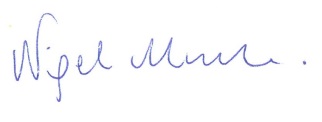 